Les différents sens d’un mot 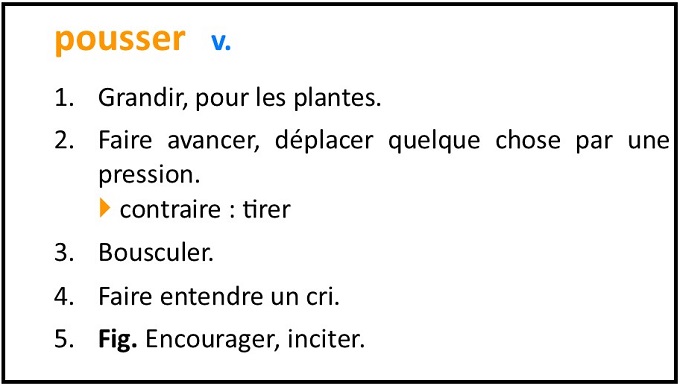 Exercice 1 : Lis cet article de dictionnaire. Recopie les phrases suivantes puis indique pour chaque phrase le numéro qui correspond à la définition du verbe pousser. Ma nièce poussait des cris perçants. Alice pousse la porte et entre dans une petite pièce circulaire. Les légumes de mon jardin ont bien poussé depuis juillet. On ne pousse pas ses camarades dans les escaliers. Mon frère m’a poussé à m’inscrire au club de karaté. 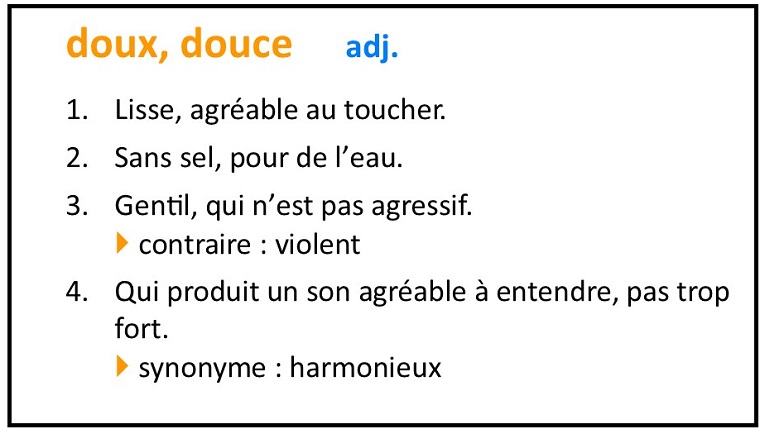 Exercice 2 : Lis cet article de dictionnaire. Recopie les phrases suivantes puis indique pour chaque phrase le numéro qui correspond à la définition de l’adjectif doux. Cette couverture est si douce. Mon chien est doux comme un agneau. La voix de ma maîtresse est douce. Les saumons naissent dans des rivières d’eau douce. Exercice 3 : Dans chaque phrase, entoure le ou les mots qui te permettent de comprendre le sens du mot souligné. Leur chambre est la pièce la plus grande de la maison. Ma grand-mère m’a donné une pièce de deux euros. Cette pièce de théâtre était très drôle. Jean a fini un puzzle de 1000 pièces.Exercice 4 : Coche la définition qui correspond au mot souligné. Emmanuel portera un loup pour le bal.    animal      masqueUn meute de loup vivent dans les montagnes.     animal      masqueCamille et Léa sont des jumelles.      sœurs  longue-vueIls observent les oiseaux avec leurs jumelles.  sœurs   longue-vueExercice 5 : Écris le mot qui correspond à ces deux définitions.Ils servent à fermer les vêtements. 
Ils nous grattent quand on se fait piquer par un moustique.Le facteur les apporte.
Il y en a 26 dans l’alphabet. C’est un gros oiseau avec un long bec et de petites ailes.
C’est un fruit à la peau marron et à la chair verte. Exercice 6 : Trouve le mot qui peut remplacer toutes les expressions soulignées, puis réécris ces phrases avec ce mot.En hiver, nous patinons sur l’eau gelée.Mon cousin se regarde tout le temps dans un miroir. Vivement les vacances ! Je veux manger des crèmes glacées. °°Exercice 7 : Relie les expressions qui veulent dire la même chose. Quel temps de chien !De mon temps ... Il prend son temps.Il vient de temps en temps. Il ne se presse pas. À mon époque ....Il pleut et il fait froid !Il ne vient pas souvent.   